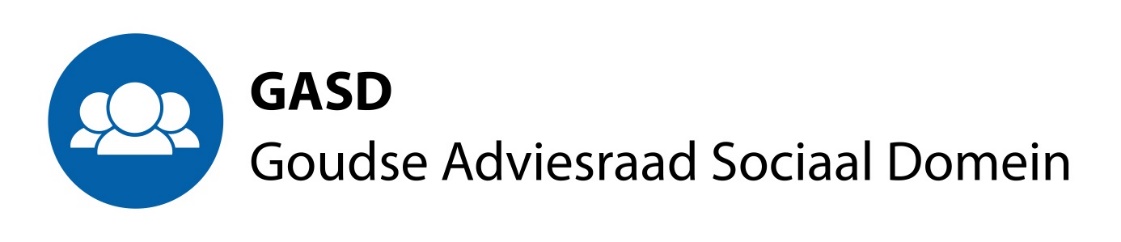 Verslagje van het agendapunt in de vergadering van de GASD van 16 december ’21Stand van zaken programma Sturen op Kosten. Aangeschoven bij de vergadering zijn: Corine Dijkstra vergezeld door Dymphie Meij en Mara Frank  
Het college wil bij het maatwerk in de Jeugdhulp en de Wmo scherpte aanbrengen, zowel bij de aanbieders als bij de toegang. Het deel jeugd dat deze zorg ontvangt daalt vooralsnog niet en is zelfs aan het toenemen.  Mogelijk zijn de lange wachttijden in de GGZ een factor in het stijgende aantal deelnemers van dagbesteding zoals De Zwaan die biedt. 
De consulenten Jeugd en Wmo worden beter geïnformeerd over de voorliggende voorzieningen en over de opschalingsmogelijkheden naar de Wlz en de zorgverzekeringswet. De Wlz is sinds dit jaar meer opengesteld voor langdurige ggz-problematiek . Er is een gedragswetenschapper van start gegaan waarmee de consulent kan overleggen over concrete aanvragen. 
Indicaties worden kritisch bekeken: qua omvang en qua duur. Voor een deel van de cliënten zal op termijn uitstroom mogelijk zijn en dus zullen aanbieders samen met de cliënten een plan met doel op moeten stellen gericht op verdere ontwikkeling en participatie van de cliënt. Een nieuw te hanteren uitgangspunt zal zijn dat in principe, uitzonderingen natuurlijk daargelaten, aan mensen die jonger zijn dan 27 géén dagbesteding zal worden toegekend maar dat deze mensen worden toegeleid naar scholing of vormen activering die toeleiden naar betaald werk. Er zal verbinding worden gezocht met de instrumenten en voorzieningen die de Participatiewet biedt. Voor de jeugdhulp is Gouda natuurlijk blij met de extra middelen, maar belangrijker is dat we (landelijk en lokaal) het gesprek aangaan over wat normaal gedrag is en om als zich een probleem voordoet te kijken naar een breder scala van mogelijkheden dan alleen maatwerk-jeugdzorg. Er zal strikter worden gekeken naar wat wel en wat niet. Soms ligt het probleem niet bij het kind maar bij het gezin of andere omstandigheden. 
Wat betreft de samenwerking met scholen: er is in Gouda te weinig schoolcapaciteit voor cluster-4 kinderen (kinderen met gedragsproblemen). Wat uit cijfers naar voren komt is dat er grote verschillen zijn tussen scholen in het aantal kinderen dat gebruik maken van jeugdhulp. Er is een relatie tussen het pedagogisch klimaat van een school en de hulpvraag naar jeugdzorg.
Ook het gesprek met ouderen zal worden aangegaan: voor een deel van de ouderen is er een bredere invulling mogelijk dan uitsluitend dagbesteding . Maar uiteraard zal er ook steeds naar de mantelzorgers worden gekeken
Marktwerking is zeker bij Jeugdhulp een stuwende factor: sommige aanbieders zijn bedreven in het aanbieden van hun diensten via Jeugdhulp, bijvoorbeeld begeleiding bij activiteiten in de vrije tijd. Gouda zet daarom meer in op contractmanagement: een nieuwe aanbieder wordt alleen nog toegelaten als deze iets toevoegt aan het aanbod van bestaande aanbieders. 
De gemeente is nu een wijziging in de beleidsregels aan het voorbereiden en wil daar tzt graag GASD en GCR bij betrekken. 
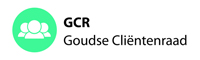 verslag besluitenlijstverslag besluitenlijstverslag besluitenlijstverslag besluitenlijstverslag besluitenlijstVergaderingVergadering16 december 2021, 10:30 – 12:30 uurlocatie: via ZoomAanwezig Verhinderd GASDNotulistAanwezig Verhinderd GASDNotulistTon de Korte (voorzitter)Adriaan Horrevorts (secretaris)Jon van LangeveldDymphna Bazen Cora Boxma Carla Weller Paul WiltenburgGuido PrinsenbergAleida Huisman Lucia Liefaart Paula de WaalColette van der WeesYvonne MuijsMarion van LeeuwenTonny SluijsTon de Korte (voorzitter)Adriaan Horrevorts (secretaris)Jon van LangeveldDymphna Bazen Cora Boxma Carla Weller Paul WiltenburgGuido PrinsenbergAleida Huisman Lucia Liefaart Paula de WaalColette van der WeesYvonne MuijsMarion van LeeuwenTonny SluijsTon de Korte (voorzitter)Adriaan Horrevorts (secretaris)Jon van LangeveldDymphna Bazen Cora Boxma Carla Weller Paul WiltenburgGuido PrinsenbergAleida Huisman Lucia Liefaart Paula de WaalColette van der WeesYvonne MuijsMarion van LeeuwenTonny SluijsTon de Korte (voorzitter)Adriaan Horrevorts (secretaris)Jon van LangeveldDymphna Bazen Cora Boxma Carla Weller Paul WiltenburgGuido PrinsenbergAleida Huisman Lucia Liefaart Paula de WaalColette van der WeesYvonne MuijsMarion van LeeuwenTonny SluijsNrNotulen/ActiepuntenNotulen/ActiepuntenNotulen/ActiepuntenNotulen/ActiepuntenNotulen/Actiepuntendoordoorgereed1.Wethouder Dijkstra en twee ambtenaren over diverse onderwerpenVoorzitter heet de wethouder en ambtenaren welkom waarna de volgende onderwerpen aan de orde worden gesteld. De onderwerpen/vragen zijn per mail vooraf door de GCR gedeeld. Uitdagingen JeugdzorgHoe staat het met het behappen vd problemen in de jeugdzorg (als die überhaupt nog mogelijk is)?Hoe staat het met de aanbestedingen regionaal, kloppen die met verwachtingen die men had? Het lijkt onmogelijk om meer dan 200 aanbieders goed te controleren, omdat uit onderzoek ook is gebleken dat van de 567 zorgaanbieders in 212 gemeenten mogelijk sprake is van fraude.Wat betreft het aantal aanbieders wijst de wethouder op de afspraak met het college dat als de noodzaak er niet is en er is geen sprake van toegevoegde waarde, er geen nieuwe aanbieders worden gecontracteerd.Voor een aantal diensten heeft de gemeente een gelijke prijs, maar zit er geen marge op. De gemeente checkt altijd de jaarrekeningen, dus als extreme uitschieters worden geconstateerd, dan is de gemeente scherp op winstmarges.Verder is er ook een meldpunt voor zorgfraude. Omdat een onderbuik gevoel vaak onvoldoende is, moeten er ook bewijzen zijn als signalen worden gegeven, en hierbij is de gemeente op zoek naar een juist evenwicht. Stand van zaken Sturen op KostenTwee ambtenaren geven een uitgebreide presentatie over dit onderwerp, die zal worden nagezonden aan de GCR leden.Binnen het Sociaal Domein, met name bij de jeugdzorg, lopen de kosten op.In Gouda komt 1 van de 7 kinderen in aanmerking voor maatwerk, maar wil Gouda toe naar 1 van de 8 kinderen. Ook dit is hoog, maar het landelijke cijfer ligt nog hoger.Bij de Wmo wil de gemeente Gouda dezelfde doelstellingen gaan hanteren als bij de jeugd. Wat ga je doen om de kosten te beperken? Wat is realistisch gebruik van de middelen? Zijn dit precies de doelstellingen waarnaar we willen streven?Onderzocht wordt of Corona een gevolg is van de stijging, waardoor misschien ook onze doelstellingen wijzigen. Er is ook nog de VGZ-problematiek. In hoeverre heeft Corona hier invloed op gehad? Enerzijds kosten besparen maar aan de andere kant de zorg op niveau houden.Vervoer (Hopper)De GCR heeft een signaal afgegeven dat de GHH niet altijd op tijd rijdt. Hierdoor worden activiteiten met vaste tijdvakken soms gemist, zoals zwemactiviteiten. Maar ook het te laat arriveren bij de Schouwburg, of juist te laat opgehaald worden waardoor de Schouwburg al sluit. Men zou hierdoor vaker wegblijven uit het CVV. Ook Platform Eenzaamheid (h)erkent dit signaal.Wethouder geeft aan dat na dit signaal van de GCR contact is opgenomen met Willemsen de Koning om hiervoor serieus aandacht te vragen.CAG vult aan dat VervoersPuntGouda (VVPG) een belangrijke rol vervult voor veel Gouwenaren. VVPG ziet een stijging in aanvragen, maar rijden tot 17.00 uur, en niet in het weekend. Echter, hier kan Automaatje zijn waarde laten zien, de coördinatie hiervan wordt gedaan door VVPG.Wethouder merkt verder op dat er ook sprake is van een personeelsgebrek. Hiervoor is de gemeente ook i.o.m. leerlingenvervoer om te bezien of hun  chauffeurs inzetbaar zijn. Ook n.a.v. een signaal van Platform Eenzaamheid. Cora geeft aan dat ook vanuit ISV een signaal is ontvangen over het te laat komen. ISV heeft opgemerkt dat er geen klachtenregeling is.CAG licht toe dat hierover inderdaad afspraken zijn gemaakt. CAG vraagt om een kopie van de betreffende mail die hij toegestuurd zal krijgen. Tenslotte geeft Cora aan dat de website over het vervoer ook nog steeds niet is bijgewerkt en vraagt hier aandacht voor.Hulp in de Huishouding (niet geleverde zorg) Er blijven signalen binnenkomen dat Hulp in de Huishouding niet wordt geleverd door Agathos.Dit signaal is nieuw voor de wethouder. In maart had de GCR hier ook een signaal over.  Cora licht toe dat Agathos, Actief en Vierstroom geen vervanging regelen tijdens vakantie/ziekte, en slechts 50% hulp leveren.Wethouder geeft aan dat zij wel op de hoogte is van het feit dat er sprake is van een personeelstekort, maar niet van hetgeen Cora vertelt. Wethouder neemt dit signaal mee om te kijken of dit klopt en zal dit terugkoppelen naar de GCR.Tenslotte geeft Lucia aan dat zij gebruikmaakt van huishoudelijke hulp van Actief en hier juist tevreden over is en deelt haar ervaringen.Bij Actief is waarschijnlijk een personeelstekort de reden van onvoldoende hulp kunnen leveren. Communicatieplan OCOGCR heeft haar ongenoegen uitgesproken over het feit dat zij te laat mocht reageren op de communicatie hierover. Ambtenaren zouden de GCR niet of nauwelijks hebben betrokken waardoor ruis is ontstaan.Wethouder merkt op dat in juli de GCR is geïnformeerd over het feit dat het projectleiderschap voor de laatste fase van de koploperaanpak per 01-01-2021 is overgedragen aan de Coöperatie Sociaal Team Gouda. Daar is met de projectgroep hard gewerkt aan een communicatieplan. In september is het dringende verzoek bij Kwadraad neergelegd de GCR bij dit plan te betrekken. Door personele wisselingen is dit helaas niet gebeurd. Vanuit de GCR wordt onvrede uitgesproken over de voorliggende teksten die gewone burgers niet begrijpen, en waar de GCR niet eens bij betrokken is geweest. GCR heeft gereageerd op de gemeentelijke brieven, en heeft deze becommentarieerd. GCR hoopt dat dit commentaar alsnog ter harte wordt genomen. Verder is er een folder verspreid in helaas onbegrijpelijke taal.Wethouder vindt het zeer vervelend om dit te horen, temeer omdat onlangs intern een training “Direct duidelijk” is georganiseerd binnen de gemeente. Ambtenaar herkent dit verhaal, en is eveneens teleurgesteld dat niet het gewenste resultaat is behaald terwijl de gemeente daar wel op aangedrongen heeft. Het gaat erom dat de OCO gevonden wordt. Dit zal nogmaals bij de agenda van de Coöperatie Sociaal Team worden neergelegd.Tenslotte stelt de wethouder voor om nieuwe folders te laten maken waarbij de GCR zal worden betrokken. Voorzitter bedankt de wethouder en ambtenaren voor de toelichting en antwoorden op de door de GCR gestelde vragen en wenst hen fijne feestdagen toe.Wethouder Dijkstra en twee ambtenaren over diverse onderwerpenVoorzitter heet de wethouder en ambtenaren welkom waarna de volgende onderwerpen aan de orde worden gesteld. De onderwerpen/vragen zijn per mail vooraf door de GCR gedeeld. Uitdagingen JeugdzorgHoe staat het met het behappen vd problemen in de jeugdzorg (als die überhaupt nog mogelijk is)?Hoe staat het met de aanbestedingen regionaal, kloppen die met verwachtingen die men had? Het lijkt onmogelijk om meer dan 200 aanbieders goed te controleren, omdat uit onderzoek ook is gebleken dat van de 567 zorgaanbieders in 212 gemeenten mogelijk sprake is van fraude.Wat betreft het aantal aanbieders wijst de wethouder op de afspraak met het college dat als de noodzaak er niet is en er is geen sprake van toegevoegde waarde, er geen nieuwe aanbieders worden gecontracteerd.Voor een aantal diensten heeft de gemeente een gelijke prijs, maar zit er geen marge op. De gemeente checkt altijd de jaarrekeningen, dus als extreme uitschieters worden geconstateerd, dan is de gemeente scherp op winstmarges.Verder is er ook een meldpunt voor zorgfraude. Omdat een onderbuik gevoel vaak onvoldoende is, moeten er ook bewijzen zijn als signalen worden gegeven, en hierbij is de gemeente op zoek naar een juist evenwicht. Stand van zaken Sturen op KostenTwee ambtenaren geven een uitgebreide presentatie over dit onderwerp, die zal worden nagezonden aan de GCR leden.Binnen het Sociaal Domein, met name bij de jeugdzorg, lopen de kosten op.In Gouda komt 1 van de 7 kinderen in aanmerking voor maatwerk, maar wil Gouda toe naar 1 van de 8 kinderen. Ook dit is hoog, maar het landelijke cijfer ligt nog hoger.Bij de Wmo wil de gemeente Gouda dezelfde doelstellingen gaan hanteren als bij de jeugd. Wat ga je doen om de kosten te beperken? Wat is realistisch gebruik van de middelen? Zijn dit precies de doelstellingen waarnaar we willen streven?Onderzocht wordt of Corona een gevolg is van de stijging, waardoor misschien ook onze doelstellingen wijzigen. Er is ook nog de VGZ-problematiek. In hoeverre heeft Corona hier invloed op gehad? Enerzijds kosten besparen maar aan de andere kant de zorg op niveau houden.Vervoer (Hopper)De GCR heeft een signaal afgegeven dat de GHH niet altijd op tijd rijdt. Hierdoor worden activiteiten met vaste tijdvakken soms gemist, zoals zwemactiviteiten. Maar ook het te laat arriveren bij de Schouwburg, of juist te laat opgehaald worden waardoor de Schouwburg al sluit. Men zou hierdoor vaker wegblijven uit het CVV. Ook Platform Eenzaamheid (h)erkent dit signaal.Wethouder geeft aan dat na dit signaal van de GCR contact is opgenomen met Willemsen de Koning om hiervoor serieus aandacht te vragen.CAG vult aan dat VervoersPuntGouda (VVPG) een belangrijke rol vervult voor veel Gouwenaren. VVPG ziet een stijging in aanvragen, maar rijden tot 17.00 uur, en niet in het weekend. Echter, hier kan Automaatje zijn waarde laten zien, de coördinatie hiervan wordt gedaan door VVPG.Wethouder merkt verder op dat er ook sprake is van een personeelsgebrek. Hiervoor is de gemeente ook i.o.m. leerlingenvervoer om te bezien of hun  chauffeurs inzetbaar zijn. Ook n.a.v. een signaal van Platform Eenzaamheid. Cora geeft aan dat ook vanuit ISV een signaal is ontvangen over het te laat komen. ISV heeft opgemerkt dat er geen klachtenregeling is.CAG licht toe dat hierover inderdaad afspraken zijn gemaakt. CAG vraagt om een kopie van de betreffende mail die hij toegestuurd zal krijgen. Tenslotte geeft Cora aan dat de website over het vervoer ook nog steeds niet is bijgewerkt en vraagt hier aandacht voor.Hulp in de Huishouding (niet geleverde zorg) Er blijven signalen binnenkomen dat Hulp in de Huishouding niet wordt geleverd door Agathos.Dit signaal is nieuw voor de wethouder. In maart had de GCR hier ook een signaal over.  Cora licht toe dat Agathos, Actief en Vierstroom geen vervanging regelen tijdens vakantie/ziekte, en slechts 50% hulp leveren.Wethouder geeft aan dat zij wel op de hoogte is van het feit dat er sprake is van een personeelstekort, maar niet van hetgeen Cora vertelt. Wethouder neemt dit signaal mee om te kijken of dit klopt en zal dit terugkoppelen naar de GCR.Tenslotte geeft Lucia aan dat zij gebruikmaakt van huishoudelijke hulp van Actief en hier juist tevreden over is en deelt haar ervaringen.Bij Actief is waarschijnlijk een personeelstekort de reden van onvoldoende hulp kunnen leveren. Communicatieplan OCOGCR heeft haar ongenoegen uitgesproken over het feit dat zij te laat mocht reageren op de communicatie hierover. Ambtenaren zouden de GCR niet of nauwelijks hebben betrokken waardoor ruis is ontstaan.Wethouder merkt op dat in juli de GCR is geïnformeerd over het feit dat het projectleiderschap voor de laatste fase van de koploperaanpak per 01-01-2021 is overgedragen aan de Coöperatie Sociaal Team Gouda. Daar is met de projectgroep hard gewerkt aan een communicatieplan. In september is het dringende verzoek bij Kwadraad neergelegd de GCR bij dit plan te betrekken. Door personele wisselingen is dit helaas niet gebeurd. Vanuit de GCR wordt onvrede uitgesproken over de voorliggende teksten die gewone burgers niet begrijpen, en waar de GCR niet eens bij betrokken is geweest. GCR heeft gereageerd op de gemeentelijke brieven, en heeft deze becommentarieerd. GCR hoopt dat dit commentaar alsnog ter harte wordt genomen. Verder is er een folder verspreid in helaas onbegrijpelijke taal.Wethouder vindt het zeer vervelend om dit te horen, temeer omdat onlangs intern een training “Direct duidelijk” is georganiseerd binnen de gemeente. Ambtenaar herkent dit verhaal, en is eveneens teleurgesteld dat niet het gewenste resultaat is behaald terwijl de gemeente daar wel op aangedrongen heeft. Het gaat erom dat de OCO gevonden wordt. Dit zal nogmaals bij de agenda van de Coöperatie Sociaal Team worden neergelegd.Tenslotte stelt de wethouder voor om nieuwe folders te laten maken waarbij de GCR zal worden betrokken. Voorzitter bedankt de wethouder en ambtenaren voor de toelichting en antwoorden op de door de GCR gestelde vragen en wenst hen fijne feestdagen toe.Wethouder Dijkstra en twee ambtenaren over diverse onderwerpenVoorzitter heet de wethouder en ambtenaren welkom waarna de volgende onderwerpen aan de orde worden gesteld. De onderwerpen/vragen zijn per mail vooraf door de GCR gedeeld. Uitdagingen JeugdzorgHoe staat het met het behappen vd problemen in de jeugdzorg (als die überhaupt nog mogelijk is)?Hoe staat het met de aanbestedingen regionaal, kloppen die met verwachtingen die men had? Het lijkt onmogelijk om meer dan 200 aanbieders goed te controleren, omdat uit onderzoek ook is gebleken dat van de 567 zorgaanbieders in 212 gemeenten mogelijk sprake is van fraude.Wat betreft het aantal aanbieders wijst de wethouder op de afspraak met het college dat als de noodzaak er niet is en er is geen sprake van toegevoegde waarde, er geen nieuwe aanbieders worden gecontracteerd.Voor een aantal diensten heeft de gemeente een gelijke prijs, maar zit er geen marge op. De gemeente checkt altijd de jaarrekeningen, dus als extreme uitschieters worden geconstateerd, dan is de gemeente scherp op winstmarges.Verder is er ook een meldpunt voor zorgfraude. Omdat een onderbuik gevoel vaak onvoldoende is, moeten er ook bewijzen zijn als signalen worden gegeven, en hierbij is de gemeente op zoek naar een juist evenwicht. Stand van zaken Sturen op KostenTwee ambtenaren geven een uitgebreide presentatie over dit onderwerp, die zal worden nagezonden aan de GCR leden.Binnen het Sociaal Domein, met name bij de jeugdzorg, lopen de kosten op.In Gouda komt 1 van de 7 kinderen in aanmerking voor maatwerk, maar wil Gouda toe naar 1 van de 8 kinderen. Ook dit is hoog, maar het landelijke cijfer ligt nog hoger.Bij de Wmo wil de gemeente Gouda dezelfde doelstellingen gaan hanteren als bij de jeugd. Wat ga je doen om de kosten te beperken? Wat is realistisch gebruik van de middelen? Zijn dit precies de doelstellingen waarnaar we willen streven?Onderzocht wordt of Corona een gevolg is van de stijging, waardoor misschien ook onze doelstellingen wijzigen. Er is ook nog de VGZ-problematiek. In hoeverre heeft Corona hier invloed op gehad? Enerzijds kosten besparen maar aan de andere kant de zorg op niveau houden.Vervoer (Hopper)De GCR heeft een signaal afgegeven dat de GHH niet altijd op tijd rijdt. Hierdoor worden activiteiten met vaste tijdvakken soms gemist, zoals zwemactiviteiten. Maar ook het te laat arriveren bij de Schouwburg, of juist te laat opgehaald worden waardoor de Schouwburg al sluit. Men zou hierdoor vaker wegblijven uit het CVV. Ook Platform Eenzaamheid (h)erkent dit signaal.Wethouder geeft aan dat na dit signaal van de GCR contact is opgenomen met Willemsen de Koning om hiervoor serieus aandacht te vragen.CAG vult aan dat VervoersPuntGouda (VVPG) een belangrijke rol vervult voor veel Gouwenaren. VVPG ziet een stijging in aanvragen, maar rijden tot 17.00 uur, en niet in het weekend. Echter, hier kan Automaatje zijn waarde laten zien, de coördinatie hiervan wordt gedaan door VVPG.Wethouder merkt verder op dat er ook sprake is van een personeelsgebrek. Hiervoor is de gemeente ook i.o.m. leerlingenvervoer om te bezien of hun  chauffeurs inzetbaar zijn. Ook n.a.v. een signaal van Platform Eenzaamheid. Cora geeft aan dat ook vanuit ISV een signaal is ontvangen over het te laat komen. ISV heeft opgemerkt dat er geen klachtenregeling is.CAG licht toe dat hierover inderdaad afspraken zijn gemaakt. CAG vraagt om een kopie van de betreffende mail die hij toegestuurd zal krijgen. Tenslotte geeft Cora aan dat de website over het vervoer ook nog steeds niet is bijgewerkt en vraagt hier aandacht voor.Hulp in de Huishouding (niet geleverde zorg) Er blijven signalen binnenkomen dat Hulp in de Huishouding niet wordt geleverd door Agathos.Dit signaal is nieuw voor de wethouder. In maart had de GCR hier ook een signaal over.  Cora licht toe dat Agathos, Actief en Vierstroom geen vervanging regelen tijdens vakantie/ziekte, en slechts 50% hulp leveren.Wethouder geeft aan dat zij wel op de hoogte is van het feit dat er sprake is van een personeelstekort, maar niet van hetgeen Cora vertelt. Wethouder neemt dit signaal mee om te kijken of dit klopt en zal dit terugkoppelen naar de GCR.Tenslotte geeft Lucia aan dat zij gebruikmaakt van huishoudelijke hulp van Actief en hier juist tevreden over is en deelt haar ervaringen.Bij Actief is waarschijnlijk een personeelstekort de reden van onvoldoende hulp kunnen leveren. Communicatieplan OCOGCR heeft haar ongenoegen uitgesproken over het feit dat zij te laat mocht reageren op de communicatie hierover. Ambtenaren zouden de GCR niet of nauwelijks hebben betrokken waardoor ruis is ontstaan.Wethouder merkt op dat in juli de GCR is geïnformeerd over het feit dat het projectleiderschap voor de laatste fase van de koploperaanpak per 01-01-2021 is overgedragen aan de Coöperatie Sociaal Team Gouda. Daar is met de projectgroep hard gewerkt aan een communicatieplan. In september is het dringende verzoek bij Kwadraad neergelegd de GCR bij dit plan te betrekken. Door personele wisselingen is dit helaas niet gebeurd. Vanuit de GCR wordt onvrede uitgesproken over de voorliggende teksten die gewone burgers niet begrijpen, en waar de GCR niet eens bij betrokken is geweest. GCR heeft gereageerd op de gemeentelijke brieven, en heeft deze becommentarieerd. GCR hoopt dat dit commentaar alsnog ter harte wordt genomen. Verder is er een folder verspreid in helaas onbegrijpelijke taal.Wethouder vindt het zeer vervelend om dit te horen, temeer omdat onlangs intern een training “Direct duidelijk” is georganiseerd binnen de gemeente. Ambtenaar herkent dit verhaal, en is eveneens teleurgesteld dat niet het gewenste resultaat is behaald terwijl de gemeente daar wel op aangedrongen heeft. Het gaat erom dat de OCO gevonden wordt. Dit zal nogmaals bij de agenda van de Coöperatie Sociaal Team worden neergelegd.Tenslotte stelt de wethouder voor om nieuwe folders te laten maken waarbij de GCR zal worden betrokken. Voorzitter bedankt de wethouder en ambtenaren voor de toelichting en antwoorden op de door de GCR gestelde vragen en wenst hen fijne feestdagen toe.Wethouder Dijkstra en twee ambtenaren over diverse onderwerpenVoorzitter heet de wethouder en ambtenaren welkom waarna de volgende onderwerpen aan de orde worden gesteld. De onderwerpen/vragen zijn per mail vooraf door de GCR gedeeld. Uitdagingen JeugdzorgHoe staat het met het behappen vd problemen in de jeugdzorg (als die überhaupt nog mogelijk is)?Hoe staat het met de aanbestedingen regionaal, kloppen die met verwachtingen die men had? Het lijkt onmogelijk om meer dan 200 aanbieders goed te controleren, omdat uit onderzoek ook is gebleken dat van de 567 zorgaanbieders in 212 gemeenten mogelijk sprake is van fraude.Wat betreft het aantal aanbieders wijst de wethouder op de afspraak met het college dat als de noodzaak er niet is en er is geen sprake van toegevoegde waarde, er geen nieuwe aanbieders worden gecontracteerd.Voor een aantal diensten heeft de gemeente een gelijke prijs, maar zit er geen marge op. De gemeente checkt altijd de jaarrekeningen, dus als extreme uitschieters worden geconstateerd, dan is de gemeente scherp op winstmarges.Verder is er ook een meldpunt voor zorgfraude. Omdat een onderbuik gevoel vaak onvoldoende is, moeten er ook bewijzen zijn als signalen worden gegeven, en hierbij is de gemeente op zoek naar een juist evenwicht. Stand van zaken Sturen op KostenTwee ambtenaren geven een uitgebreide presentatie over dit onderwerp, die zal worden nagezonden aan de GCR leden.Binnen het Sociaal Domein, met name bij de jeugdzorg, lopen de kosten op.In Gouda komt 1 van de 7 kinderen in aanmerking voor maatwerk, maar wil Gouda toe naar 1 van de 8 kinderen. Ook dit is hoog, maar het landelijke cijfer ligt nog hoger.Bij de Wmo wil de gemeente Gouda dezelfde doelstellingen gaan hanteren als bij de jeugd. Wat ga je doen om de kosten te beperken? Wat is realistisch gebruik van de middelen? Zijn dit precies de doelstellingen waarnaar we willen streven?Onderzocht wordt of Corona een gevolg is van de stijging, waardoor misschien ook onze doelstellingen wijzigen. Er is ook nog de VGZ-problematiek. In hoeverre heeft Corona hier invloed op gehad? Enerzijds kosten besparen maar aan de andere kant de zorg op niveau houden.Vervoer (Hopper)De GCR heeft een signaal afgegeven dat de GHH niet altijd op tijd rijdt. Hierdoor worden activiteiten met vaste tijdvakken soms gemist, zoals zwemactiviteiten. Maar ook het te laat arriveren bij de Schouwburg, of juist te laat opgehaald worden waardoor de Schouwburg al sluit. Men zou hierdoor vaker wegblijven uit het CVV. Ook Platform Eenzaamheid (h)erkent dit signaal.Wethouder geeft aan dat na dit signaal van de GCR contact is opgenomen met Willemsen de Koning om hiervoor serieus aandacht te vragen.CAG vult aan dat VervoersPuntGouda (VVPG) een belangrijke rol vervult voor veel Gouwenaren. VVPG ziet een stijging in aanvragen, maar rijden tot 17.00 uur, en niet in het weekend. Echter, hier kan Automaatje zijn waarde laten zien, de coördinatie hiervan wordt gedaan door VVPG.Wethouder merkt verder op dat er ook sprake is van een personeelsgebrek. Hiervoor is de gemeente ook i.o.m. leerlingenvervoer om te bezien of hun  chauffeurs inzetbaar zijn. Ook n.a.v. een signaal van Platform Eenzaamheid. Cora geeft aan dat ook vanuit ISV een signaal is ontvangen over het te laat komen. ISV heeft opgemerkt dat er geen klachtenregeling is.CAG licht toe dat hierover inderdaad afspraken zijn gemaakt. CAG vraagt om een kopie van de betreffende mail die hij toegestuurd zal krijgen. Tenslotte geeft Cora aan dat de website over het vervoer ook nog steeds niet is bijgewerkt en vraagt hier aandacht voor.Hulp in de Huishouding (niet geleverde zorg) Er blijven signalen binnenkomen dat Hulp in de Huishouding niet wordt geleverd door Agathos.Dit signaal is nieuw voor de wethouder. In maart had de GCR hier ook een signaal over.  Cora licht toe dat Agathos, Actief en Vierstroom geen vervanging regelen tijdens vakantie/ziekte, en slechts 50% hulp leveren.Wethouder geeft aan dat zij wel op de hoogte is van het feit dat er sprake is van een personeelstekort, maar niet van hetgeen Cora vertelt. Wethouder neemt dit signaal mee om te kijken of dit klopt en zal dit terugkoppelen naar de GCR.Tenslotte geeft Lucia aan dat zij gebruikmaakt van huishoudelijke hulp van Actief en hier juist tevreden over is en deelt haar ervaringen.Bij Actief is waarschijnlijk een personeelstekort de reden van onvoldoende hulp kunnen leveren. Communicatieplan OCOGCR heeft haar ongenoegen uitgesproken over het feit dat zij te laat mocht reageren op de communicatie hierover. Ambtenaren zouden de GCR niet of nauwelijks hebben betrokken waardoor ruis is ontstaan.Wethouder merkt op dat in juli de GCR is geïnformeerd over het feit dat het projectleiderschap voor de laatste fase van de koploperaanpak per 01-01-2021 is overgedragen aan de Coöperatie Sociaal Team Gouda. Daar is met de projectgroep hard gewerkt aan een communicatieplan. In september is het dringende verzoek bij Kwadraad neergelegd de GCR bij dit plan te betrekken. Door personele wisselingen is dit helaas niet gebeurd. Vanuit de GCR wordt onvrede uitgesproken over de voorliggende teksten die gewone burgers niet begrijpen, en waar de GCR niet eens bij betrokken is geweest. GCR heeft gereageerd op de gemeentelijke brieven, en heeft deze becommentarieerd. GCR hoopt dat dit commentaar alsnog ter harte wordt genomen. Verder is er een folder verspreid in helaas onbegrijpelijke taal.Wethouder vindt het zeer vervelend om dit te horen, temeer omdat onlangs intern een training “Direct duidelijk” is georganiseerd binnen de gemeente. Ambtenaar herkent dit verhaal, en is eveneens teleurgesteld dat niet het gewenste resultaat is behaald terwijl de gemeente daar wel op aangedrongen heeft. Het gaat erom dat de OCO gevonden wordt. Dit zal nogmaals bij de agenda van de Coöperatie Sociaal Team worden neergelegd.Tenslotte stelt de wethouder voor om nieuwe folders te laten maken waarbij de GCR zal worden betrokken. Voorzitter bedankt de wethouder en ambtenaren voor de toelichting en antwoorden op de door de GCR gestelde vragen en wenst hen fijne feestdagen toe.Wethouder Dijkstra en twee ambtenaren over diverse onderwerpenVoorzitter heet de wethouder en ambtenaren welkom waarna de volgende onderwerpen aan de orde worden gesteld. De onderwerpen/vragen zijn per mail vooraf door de GCR gedeeld. Uitdagingen JeugdzorgHoe staat het met het behappen vd problemen in de jeugdzorg (als die überhaupt nog mogelijk is)?Hoe staat het met de aanbestedingen regionaal, kloppen die met verwachtingen die men had? Het lijkt onmogelijk om meer dan 200 aanbieders goed te controleren, omdat uit onderzoek ook is gebleken dat van de 567 zorgaanbieders in 212 gemeenten mogelijk sprake is van fraude.Wat betreft het aantal aanbieders wijst de wethouder op de afspraak met het college dat als de noodzaak er niet is en er is geen sprake van toegevoegde waarde, er geen nieuwe aanbieders worden gecontracteerd.Voor een aantal diensten heeft de gemeente een gelijke prijs, maar zit er geen marge op. De gemeente checkt altijd de jaarrekeningen, dus als extreme uitschieters worden geconstateerd, dan is de gemeente scherp op winstmarges.Verder is er ook een meldpunt voor zorgfraude. Omdat een onderbuik gevoel vaak onvoldoende is, moeten er ook bewijzen zijn als signalen worden gegeven, en hierbij is de gemeente op zoek naar een juist evenwicht. Stand van zaken Sturen op KostenTwee ambtenaren geven een uitgebreide presentatie over dit onderwerp, die zal worden nagezonden aan de GCR leden.Binnen het Sociaal Domein, met name bij de jeugdzorg, lopen de kosten op.In Gouda komt 1 van de 7 kinderen in aanmerking voor maatwerk, maar wil Gouda toe naar 1 van de 8 kinderen. Ook dit is hoog, maar het landelijke cijfer ligt nog hoger.Bij de Wmo wil de gemeente Gouda dezelfde doelstellingen gaan hanteren als bij de jeugd. Wat ga je doen om de kosten te beperken? Wat is realistisch gebruik van de middelen? Zijn dit precies de doelstellingen waarnaar we willen streven?Onderzocht wordt of Corona een gevolg is van de stijging, waardoor misschien ook onze doelstellingen wijzigen. Er is ook nog de VGZ-problematiek. In hoeverre heeft Corona hier invloed op gehad? Enerzijds kosten besparen maar aan de andere kant de zorg op niveau houden.Vervoer (Hopper)De GCR heeft een signaal afgegeven dat de GHH niet altijd op tijd rijdt. Hierdoor worden activiteiten met vaste tijdvakken soms gemist, zoals zwemactiviteiten. Maar ook het te laat arriveren bij de Schouwburg, of juist te laat opgehaald worden waardoor de Schouwburg al sluit. Men zou hierdoor vaker wegblijven uit het CVV. Ook Platform Eenzaamheid (h)erkent dit signaal.Wethouder geeft aan dat na dit signaal van de GCR contact is opgenomen met Willemsen de Koning om hiervoor serieus aandacht te vragen.CAG vult aan dat VervoersPuntGouda (VVPG) een belangrijke rol vervult voor veel Gouwenaren. VVPG ziet een stijging in aanvragen, maar rijden tot 17.00 uur, en niet in het weekend. Echter, hier kan Automaatje zijn waarde laten zien, de coördinatie hiervan wordt gedaan door VVPG.Wethouder merkt verder op dat er ook sprake is van een personeelsgebrek. Hiervoor is de gemeente ook i.o.m. leerlingenvervoer om te bezien of hun  chauffeurs inzetbaar zijn. Ook n.a.v. een signaal van Platform Eenzaamheid. Cora geeft aan dat ook vanuit ISV een signaal is ontvangen over het te laat komen. ISV heeft opgemerkt dat er geen klachtenregeling is.CAG licht toe dat hierover inderdaad afspraken zijn gemaakt. CAG vraagt om een kopie van de betreffende mail die hij toegestuurd zal krijgen. Tenslotte geeft Cora aan dat de website over het vervoer ook nog steeds niet is bijgewerkt en vraagt hier aandacht voor.Hulp in de Huishouding (niet geleverde zorg) Er blijven signalen binnenkomen dat Hulp in de Huishouding niet wordt geleverd door Agathos.Dit signaal is nieuw voor de wethouder. In maart had de GCR hier ook een signaal over.  Cora licht toe dat Agathos, Actief en Vierstroom geen vervanging regelen tijdens vakantie/ziekte, en slechts 50% hulp leveren.Wethouder geeft aan dat zij wel op de hoogte is van het feit dat er sprake is van een personeelstekort, maar niet van hetgeen Cora vertelt. Wethouder neemt dit signaal mee om te kijken of dit klopt en zal dit terugkoppelen naar de GCR.Tenslotte geeft Lucia aan dat zij gebruikmaakt van huishoudelijke hulp van Actief en hier juist tevreden over is en deelt haar ervaringen.Bij Actief is waarschijnlijk een personeelstekort de reden van onvoldoende hulp kunnen leveren. Communicatieplan OCOGCR heeft haar ongenoegen uitgesproken over het feit dat zij te laat mocht reageren op de communicatie hierover. Ambtenaren zouden de GCR niet of nauwelijks hebben betrokken waardoor ruis is ontstaan.Wethouder merkt op dat in juli de GCR is geïnformeerd over het feit dat het projectleiderschap voor de laatste fase van de koploperaanpak per 01-01-2021 is overgedragen aan de Coöperatie Sociaal Team Gouda. Daar is met de projectgroep hard gewerkt aan een communicatieplan. In september is het dringende verzoek bij Kwadraad neergelegd de GCR bij dit plan te betrekken. Door personele wisselingen is dit helaas niet gebeurd. Vanuit de GCR wordt onvrede uitgesproken over de voorliggende teksten die gewone burgers niet begrijpen, en waar de GCR niet eens bij betrokken is geweest. GCR heeft gereageerd op de gemeentelijke brieven, en heeft deze becommentarieerd. GCR hoopt dat dit commentaar alsnog ter harte wordt genomen. Verder is er een folder verspreid in helaas onbegrijpelijke taal.Wethouder vindt het zeer vervelend om dit te horen, temeer omdat onlangs intern een training “Direct duidelijk” is georganiseerd binnen de gemeente. Ambtenaar herkent dit verhaal, en is eveneens teleurgesteld dat niet het gewenste resultaat is behaald terwijl de gemeente daar wel op aangedrongen heeft. Het gaat erom dat de OCO gevonden wordt. Dit zal nogmaals bij de agenda van de Coöperatie Sociaal Team worden neergelegd.Tenslotte stelt de wethouder voor om nieuwe folders te laten maken waarbij de GCR zal worden betrokken. Voorzitter bedankt de wethouder en ambtenaren voor de toelichting en antwoorden op de door de GCR gestelde vragen en wenst hen fijne feestdagen toe.CAGCoraCAGCAGCAGCoraCAGCAGJan. ‘22Jan. ‘22Jan. ‘22Jan. ‘222.Ambtenaar over brieven in begrijpelijke taalAmbtenaar neemt de GCR mee in wat er het afgelopen jaar binnen de gemeente is gebeurd op het gebied van begrijpelijke taal. Dit is onderdeel van het nieuwe programma Sociale Dienst. Het project verdient aandacht en dat blijft ook zo. Aan de hand van een presentatie “Begrijpelijke taal (NSD) en het project Direct Duidelijk” geeft ambtenaar een uitgebreide toelichting.Er is een schrijfwijzer gemaakt, laat een 2e persoon meelezen of benader een schrijfcoach, brieven schrijven op B1 niveau. Dit is ook meegenomen in de brieven van de Participatiewet, en betreft een pakket van 100 verschillende brieven. Weet de GCR zeker dat zij mee wil lezen met al deze brieven als deze worden omgezet naar begrijpelijke taal?Voorzitter antwoordt ontkennend, de GCR wil niet 100 brieven opnieuw lezen, maar wel worden betrokken als nieuwe brieven/folders worden gemaakt. GCR zal ook haar eigen schrijftaal onder de loep nemen, waarbij hij naar hun eigen website verwijst. Verder vraag voorzitter of de GCR de schrijfwijzer mag ontvangen? Ambtenaar zal de schrijfwijzer toesturen aan de GCR, en wijst op de training “Begrijpelijk taalgebruik” dat ook voor de GCR een optie zou kunnen zijn, of schrijfcoach worden.Secretaris vraagt in hoeverre ambtenaren zich laten informeren en/of corrigeren door de aangestelde schrijfcoaches? Ambtenaar constateert zeker een omslag bij het herschrijven van vorenbedoelde brieven waar schrijfcoaches bij betrokken zijn geweest. Zeker bij standaard  brieven, die voor langere tijd worden gebruikt, is dit van belang.Dymphna merkt op dat in sommige brieven ook wordt gesproken over “pinnen”  maar niet iedereen kan dit.Ambtenaar geeft aan dat dit over de werkwijze gaat, en niets te maken heeft met begrijpelijke taal. Zij zal wel nadenken over waar zij dit signaal zou kunnen afgeven. Ambtenaar over brieven in begrijpelijke taalAmbtenaar neemt de GCR mee in wat er het afgelopen jaar binnen de gemeente is gebeurd op het gebied van begrijpelijke taal. Dit is onderdeel van het nieuwe programma Sociale Dienst. Het project verdient aandacht en dat blijft ook zo. Aan de hand van een presentatie “Begrijpelijke taal (NSD) en het project Direct Duidelijk” geeft ambtenaar een uitgebreide toelichting.Er is een schrijfwijzer gemaakt, laat een 2e persoon meelezen of benader een schrijfcoach, brieven schrijven op B1 niveau. Dit is ook meegenomen in de brieven van de Participatiewet, en betreft een pakket van 100 verschillende brieven. Weet de GCR zeker dat zij mee wil lezen met al deze brieven als deze worden omgezet naar begrijpelijke taal?Voorzitter antwoordt ontkennend, de GCR wil niet 100 brieven opnieuw lezen, maar wel worden betrokken als nieuwe brieven/folders worden gemaakt. GCR zal ook haar eigen schrijftaal onder de loep nemen, waarbij hij naar hun eigen website verwijst. Verder vraag voorzitter of de GCR de schrijfwijzer mag ontvangen? Ambtenaar zal de schrijfwijzer toesturen aan de GCR, en wijst op de training “Begrijpelijk taalgebruik” dat ook voor de GCR een optie zou kunnen zijn, of schrijfcoach worden.Secretaris vraagt in hoeverre ambtenaren zich laten informeren en/of corrigeren door de aangestelde schrijfcoaches? Ambtenaar constateert zeker een omslag bij het herschrijven van vorenbedoelde brieven waar schrijfcoaches bij betrokken zijn geweest. Zeker bij standaard  brieven, die voor langere tijd worden gebruikt, is dit van belang.Dymphna merkt op dat in sommige brieven ook wordt gesproken over “pinnen”  maar niet iedereen kan dit.Ambtenaar geeft aan dat dit over de werkwijze gaat, en niets te maken heeft met begrijpelijke taal. Zij zal wel nadenken over waar zij dit signaal zou kunnen afgeven. Ambtenaar over brieven in begrijpelijke taalAmbtenaar neemt de GCR mee in wat er het afgelopen jaar binnen de gemeente is gebeurd op het gebied van begrijpelijke taal. Dit is onderdeel van het nieuwe programma Sociale Dienst. Het project verdient aandacht en dat blijft ook zo. Aan de hand van een presentatie “Begrijpelijke taal (NSD) en het project Direct Duidelijk” geeft ambtenaar een uitgebreide toelichting.Er is een schrijfwijzer gemaakt, laat een 2e persoon meelezen of benader een schrijfcoach, brieven schrijven op B1 niveau. Dit is ook meegenomen in de brieven van de Participatiewet, en betreft een pakket van 100 verschillende brieven. Weet de GCR zeker dat zij mee wil lezen met al deze brieven als deze worden omgezet naar begrijpelijke taal?Voorzitter antwoordt ontkennend, de GCR wil niet 100 brieven opnieuw lezen, maar wel worden betrokken als nieuwe brieven/folders worden gemaakt. GCR zal ook haar eigen schrijftaal onder de loep nemen, waarbij hij naar hun eigen website verwijst. Verder vraag voorzitter of de GCR de schrijfwijzer mag ontvangen? Ambtenaar zal de schrijfwijzer toesturen aan de GCR, en wijst op de training “Begrijpelijk taalgebruik” dat ook voor de GCR een optie zou kunnen zijn, of schrijfcoach worden.Secretaris vraagt in hoeverre ambtenaren zich laten informeren en/of corrigeren door de aangestelde schrijfcoaches? Ambtenaar constateert zeker een omslag bij het herschrijven van vorenbedoelde brieven waar schrijfcoaches bij betrokken zijn geweest. Zeker bij standaard  brieven, die voor langere tijd worden gebruikt, is dit van belang.Dymphna merkt op dat in sommige brieven ook wordt gesproken over “pinnen”  maar niet iedereen kan dit.Ambtenaar geeft aan dat dit over de werkwijze gaat, en niets te maken heeft met begrijpelijke taal. Zij zal wel nadenken over waar zij dit signaal zou kunnen afgeven. Ambtenaar over brieven in begrijpelijke taalAmbtenaar neemt de GCR mee in wat er het afgelopen jaar binnen de gemeente is gebeurd op het gebied van begrijpelijke taal. Dit is onderdeel van het nieuwe programma Sociale Dienst. Het project verdient aandacht en dat blijft ook zo. Aan de hand van een presentatie “Begrijpelijke taal (NSD) en het project Direct Duidelijk” geeft ambtenaar een uitgebreide toelichting.Er is een schrijfwijzer gemaakt, laat een 2e persoon meelezen of benader een schrijfcoach, brieven schrijven op B1 niveau. Dit is ook meegenomen in de brieven van de Participatiewet, en betreft een pakket van 100 verschillende brieven. Weet de GCR zeker dat zij mee wil lezen met al deze brieven als deze worden omgezet naar begrijpelijke taal?Voorzitter antwoordt ontkennend, de GCR wil niet 100 brieven opnieuw lezen, maar wel worden betrokken als nieuwe brieven/folders worden gemaakt. GCR zal ook haar eigen schrijftaal onder de loep nemen, waarbij hij naar hun eigen website verwijst. Verder vraag voorzitter of de GCR de schrijfwijzer mag ontvangen? Ambtenaar zal de schrijfwijzer toesturen aan de GCR, en wijst op de training “Begrijpelijk taalgebruik” dat ook voor de GCR een optie zou kunnen zijn, of schrijfcoach worden.Secretaris vraagt in hoeverre ambtenaren zich laten informeren en/of corrigeren door de aangestelde schrijfcoaches? Ambtenaar constateert zeker een omslag bij het herschrijven van vorenbedoelde brieven waar schrijfcoaches bij betrokken zijn geweest. Zeker bij standaard  brieven, die voor langere tijd worden gebruikt, is dit van belang.Dymphna merkt op dat in sommige brieven ook wordt gesproken over “pinnen”  maar niet iedereen kan dit.Ambtenaar geeft aan dat dit over de werkwijze gaat, en niets te maken heeft met begrijpelijke taal. Zij zal wel nadenken over waar zij dit signaal zou kunnen afgeven. Ambtenaar over brieven in begrijpelijke taalAmbtenaar neemt de GCR mee in wat er het afgelopen jaar binnen de gemeente is gebeurd op het gebied van begrijpelijke taal. Dit is onderdeel van het nieuwe programma Sociale Dienst. Het project verdient aandacht en dat blijft ook zo. Aan de hand van een presentatie “Begrijpelijke taal (NSD) en het project Direct Duidelijk” geeft ambtenaar een uitgebreide toelichting.Er is een schrijfwijzer gemaakt, laat een 2e persoon meelezen of benader een schrijfcoach, brieven schrijven op B1 niveau. Dit is ook meegenomen in de brieven van de Participatiewet, en betreft een pakket van 100 verschillende brieven. Weet de GCR zeker dat zij mee wil lezen met al deze brieven als deze worden omgezet naar begrijpelijke taal?Voorzitter antwoordt ontkennend, de GCR wil niet 100 brieven opnieuw lezen, maar wel worden betrokken als nieuwe brieven/folders worden gemaakt. GCR zal ook haar eigen schrijftaal onder de loep nemen, waarbij hij naar hun eigen website verwijst. Verder vraag voorzitter of de GCR de schrijfwijzer mag ontvangen? Ambtenaar zal de schrijfwijzer toesturen aan de GCR, en wijst op de training “Begrijpelijk taalgebruik” dat ook voor de GCR een optie zou kunnen zijn, of schrijfcoach worden.Secretaris vraagt in hoeverre ambtenaren zich laten informeren en/of corrigeren door de aangestelde schrijfcoaches? Ambtenaar constateert zeker een omslag bij het herschrijven van vorenbedoelde brieven waar schrijfcoaches bij betrokken zijn geweest. Zeker bij standaard  brieven, die voor langere tijd worden gebruikt, is dit van belang.Dymphna merkt op dat in sommige brieven ook wordt gesproken over “pinnen”  maar niet iedereen kan dit.Ambtenaar geeft aan dat dit over de werkwijze gaat, en niets te maken heeft met begrijpelijke taal. Zij zal wel nadenken over waar zij dit signaal zou kunnen afgeven. CAGCAGCAGCAGJan. ‘22Jan. ‘223.Vaststellen agenda, en vaststellen verslag + afspraken- en besluitenlijstd.d. 25-11-2021De agenda wordt ongewijzigd vastgesteld.Het verslag d.d. 25-11-2021 wordt conform vastgesteld. N.a.v. het verslag zijn er geen opmerkingen.De A&B lijst d.d. 25-11-2021 wordt nog bijgewerkt.Wat betreft het communicatieplan OCO vindt Marion het schandalig hoe de GCR wordt genegeerd. Wethouder Dijkstra begrijpt het belang maar het lijkt erop dat het muntje niet valt bij de Sociaal Teams.Voorzitter stelt voor om in de volgende GCR vergadering de nieuwe manager van de Sociaal Teams uit te nodigen.Wat betreft het betaal parkeren beleid binnen de gemeente, stelt Carla voor om de betreffende ambtenaar een keer uit te nodigen in de GCR vergadering voor een toelichting.Dymphna stelt voor iemand uit te nodigen van SchuldHulpVerlening (SHV). Soms duurt het een jaar voordat betrokkenen een SHV traject in kunnen gaan. Hoe komt het dat het zo lang duurt voordat mensen naar bewind- voerders kunnen? GCR stelt voor om hiervoor wethouder Tetteroo te benaderen.Vaststellen agenda, en vaststellen verslag + afspraken- en besluitenlijstd.d. 25-11-2021De agenda wordt ongewijzigd vastgesteld.Het verslag d.d. 25-11-2021 wordt conform vastgesteld. N.a.v. het verslag zijn er geen opmerkingen.De A&B lijst d.d. 25-11-2021 wordt nog bijgewerkt.Wat betreft het communicatieplan OCO vindt Marion het schandalig hoe de GCR wordt genegeerd. Wethouder Dijkstra begrijpt het belang maar het lijkt erop dat het muntje niet valt bij de Sociaal Teams.Voorzitter stelt voor om in de volgende GCR vergadering de nieuwe manager van de Sociaal Teams uit te nodigen.Wat betreft het betaal parkeren beleid binnen de gemeente, stelt Carla voor om de betreffende ambtenaar een keer uit te nodigen in de GCR vergadering voor een toelichting.Dymphna stelt voor iemand uit te nodigen van SchuldHulpVerlening (SHV). Soms duurt het een jaar voordat betrokkenen een SHV traject in kunnen gaan. Hoe komt het dat het zo lang duurt voordat mensen naar bewind- voerders kunnen? GCR stelt voor om hiervoor wethouder Tetteroo te benaderen.Vaststellen agenda, en vaststellen verslag + afspraken- en besluitenlijstd.d. 25-11-2021De agenda wordt ongewijzigd vastgesteld.Het verslag d.d. 25-11-2021 wordt conform vastgesteld. N.a.v. het verslag zijn er geen opmerkingen.De A&B lijst d.d. 25-11-2021 wordt nog bijgewerkt.Wat betreft het communicatieplan OCO vindt Marion het schandalig hoe de GCR wordt genegeerd. Wethouder Dijkstra begrijpt het belang maar het lijkt erop dat het muntje niet valt bij de Sociaal Teams.Voorzitter stelt voor om in de volgende GCR vergadering de nieuwe manager van de Sociaal Teams uit te nodigen.Wat betreft het betaal parkeren beleid binnen de gemeente, stelt Carla voor om de betreffende ambtenaar een keer uit te nodigen in de GCR vergadering voor een toelichting.Dymphna stelt voor iemand uit te nodigen van SchuldHulpVerlening (SHV). Soms duurt het een jaar voordat betrokkenen een SHV traject in kunnen gaan. Hoe komt het dat het zo lang duurt voordat mensen naar bewind- voerders kunnen? GCR stelt voor om hiervoor wethouder Tetteroo te benaderen.Vaststellen agenda, en vaststellen verslag + afspraken- en besluitenlijstd.d. 25-11-2021De agenda wordt ongewijzigd vastgesteld.Het verslag d.d. 25-11-2021 wordt conform vastgesteld. N.a.v. het verslag zijn er geen opmerkingen.De A&B lijst d.d. 25-11-2021 wordt nog bijgewerkt.Wat betreft het communicatieplan OCO vindt Marion het schandalig hoe de GCR wordt genegeerd. Wethouder Dijkstra begrijpt het belang maar het lijkt erop dat het muntje niet valt bij de Sociaal Teams.Voorzitter stelt voor om in de volgende GCR vergadering de nieuwe manager van de Sociaal Teams uit te nodigen.Wat betreft het betaal parkeren beleid binnen de gemeente, stelt Carla voor om de betreffende ambtenaar een keer uit te nodigen in de GCR vergadering voor een toelichting.Dymphna stelt voor iemand uit te nodigen van SchuldHulpVerlening (SHV). Soms duurt het een jaar voordat betrokkenen een SHV traject in kunnen gaan. Hoe komt het dat het zo lang duurt voordat mensen naar bewind- voerders kunnen? GCR stelt voor om hiervoor wethouder Tetteroo te benaderen.Vaststellen agenda, en vaststellen verslag + afspraken- en besluitenlijstd.d. 25-11-2021De agenda wordt ongewijzigd vastgesteld.Het verslag d.d. 25-11-2021 wordt conform vastgesteld. N.a.v. het verslag zijn er geen opmerkingen.De A&B lijst d.d. 25-11-2021 wordt nog bijgewerkt.Wat betreft het communicatieplan OCO vindt Marion het schandalig hoe de GCR wordt genegeerd. Wethouder Dijkstra begrijpt het belang maar het lijkt erop dat het muntje niet valt bij de Sociaal Teams.Voorzitter stelt voor om in de volgende GCR vergadering de nieuwe manager van de Sociaal Teams uit te nodigen.Wat betreft het betaal parkeren beleid binnen de gemeente, stelt Carla voor om de betreffende ambtenaar een keer uit te nodigen in de GCR vergadering voor een toelichting.Dymphna stelt voor iemand uit te nodigen van SchuldHulpVerlening (SHV). Soms duurt het een jaar voordat betrokkenen een SHV traject in kunnen gaan. Hoe komt het dat het zo lang duurt voordat mensen naar bewind- voerders kunnen? GCR stelt voor om hiervoor wethouder Tetteroo te benaderen.4.GCR lopende zaken en Wat verder ter tafel komtVoorzitter deelt mede dat het ongevraagd advies over de maaltijdvoorziening d.d. 14-12-2021 is verzonden aan de gemeente. Dit advies zal secretaris nog toesturen aan de GCR leden.Opvolging penningmeester GCRVoorzitter vraagt of er vrijwilligers zijn binnen de GCR die deze functie zouden willen vervullen? In grote lijnen wordt het profiel van de penningmeester besproken. Reacties zijn welkom en de GCR komt hier op terug in de volgende vergadering.GCR lopende zaken en Wat verder ter tafel komtVoorzitter deelt mede dat het ongevraagd advies over de maaltijdvoorziening d.d. 14-12-2021 is verzonden aan de gemeente. Dit advies zal secretaris nog toesturen aan de GCR leden.Opvolging penningmeester GCRVoorzitter vraagt of er vrijwilligers zijn binnen de GCR die deze functie zouden willen vervullen? In grote lijnen wordt het profiel van de penningmeester besproken. Reacties zijn welkom en de GCR komt hier op terug in de volgende vergadering.GCR lopende zaken en Wat verder ter tafel komtVoorzitter deelt mede dat het ongevraagd advies over de maaltijdvoorziening d.d. 14-12-2021 is verzonden aan de gemeente. Dit advies zal secretaris nog toesturen aan de GCR leden.Opvolging penningmeester GCRVoorzitter vraagt of er vrijwilligers zijn binnen de GCR die deze functie zouden willen vervullen? In grote lijnen wordt het profiel van de penningmeester besproken. Reacties zijn welkom en de GCR komt hier op terug in de volgende vergadering.GCR lopende zaken en Wat verder ter tafel komtVoorzitter deelt mede dat het ongevraagd advies over de maaltijdvoorziening d.d. 14-12-2021 is verzonden aan de gemeente. Dit advies zal secretaris nog toesturen aan de GCR leden.Opvolging penningmeester GCRVoorzitter vraagt of er vrijwilligers zijn binnen de GCR die deze functie zouden willen vervullen? In grote lijnen wordt het profiel van de penningmeester besproken. Reacties zijn welkom en de GCR komt hier op terug in de volgende vergadering.GCR lopende zaken en Wat verder ter tafel komtVoorzitter deelt mede dat het ongevraagd advies over de maaltijdvoorziening d.d. 14-12-2021 is verzonden aan de gemeente. Dit advies zal secretaris nog toesturen aan de GCR leden.Opvolging penningmeester GCRVoorzitter vraagt of er vrijwilligers zijn binnen de GCR die deze functie zouden willen vervullen? In grote lijnen wordt het profiel van de penningmeester besproken. Reacties zijn welkom en de GCR komt hier op terug in de volgende vergadering.Adriaan Adriaan Jan. ‘225.GASD-zakenMarion geeft aan dat een groot deel van de agenda voor de GASD vanmiddag hetzelfde is als die van de GCR. Er zullen ambtenaren aanwezig zijn voor een presentatie over de nieuwe Sociale Dienst en over de Nieuwe Wet Inburgering. Sturen op kosten is een interessant onderwerp. Hoe is de samenhang tussen de kraan dichtgooien bij dagbesteding enerzijds, en toe leiden naar werk anderzijds? Voor heel veel mensen is het alleen maar goed om te werken. Echter, door begeleiders wordt soms een veel te hoge druk opgelegd. GCR is van mening dat juist op de werkplek begeleiding nodig is. Een soort stagetraject zou voor deze mensen goed passen. In de praktijk is het meteen een overeenkomst waarmee het meteen alles of niets betekent.(Verslag van secretaris GASD over “sturen op kosten” is  toegevoegd aan dit verslag --> zie bijlage).Voorzitter zal vanmiddag in de GASD de kwaliteit van de dagbesteding aan de orde stellen. Uiteindelijke doel is dat de cliënt er beter van wordt. Wat is de visie van de gemeente in deze?GASD-zakenMarion geeft aan dat een groot deel van de agenda voor de GASD vanmiddag hetzelfde is als die van de GCR. Er zullen ambtenaren aanwezig zijn voor een presentatie over de nieuwe Sociale Dienst en over de Nieuwe Wet Inburgering. Sturen op kosten is een interessant onderwerp. Hoe is de samenhang tussen de kraan dichtgooien bij dagbesteding enerzijds, en toe leiden naar werk anderzijds? Voor heel veel mensen is het alleen maar goed om te werken. Echter, door begeleiders wordt soms een veel te hoge druk opgelegd. GCR is van mening dat juist op de werkplek begeleiding nodig is. Een soort stagetraject zou voor deze mensen goed passen. In de praktijk is het meteen een overeenkomst waarmee het meteen alles of niets betekent.(Verslag van secretaris GASD over “sturen op kosten” is  toegevoegd aan dit verslag --> zie bijlage).Voorzitter zal vanmiddag in de GASD de kwaliteit van de dagbesteding aan de orde stellen. Uiteindelijke doel is dat de cliënt er beter van wordt. Wat is de visie van de gemeente in deze?GASD-zakenMarion geeft aan dat een groot deel van de agenda voor de GASD vanmiddag hetzelfde is als die van de GCR. Er zullen ambtenaren aanwezig zijn voor een presentatie over de nieuwe Sociale Dienst en over de Nieuwe Wet Inburgering. Sturen op kosten is een interessant onderwerp. Hoe is de samenhang tussen de kraan dichtgooien bij dagbesteding enerzijds, en toe leiden naar werk anderzijds? Voor heel veel mensen is het alleen maar goed om te werken. Echter, door begeleiders wordt soms een veel te hoge druk opgelegd. GCR is van mening dat juist op de werkplek begeleiding nodig is. Een soort stagetraject zou voor deze mensen goed passen. In de praktijk is het meteen een overeenkomst waarmee het meteen alles of niets betekent.(Verslag van secretaris GASD over “sturen op kosten” is  toegevoegd aan dit verslag --> zie bijlage).Voorzitter zal vanmiddag in de GASD de kwaliteit van de dagbesteding aan de orde stellen. Uiteindelijke doel is dat de cliënt er beter van wordt. Wat is de visie van de gemeente in deze?GASD-zakenMarion geeft aan dat een groot deel van de agenda voor de GASD vanmiddag hetzelfde is als die van de GCR. Er zullen ambtenaren aanwezig zijn voor een presentatie over de nieuwe Sociale Dienst en over de Nieuwe Wet Inburgering. Sturen op kosten is een interessant onderwerp. Hoe is de samenhang tussen de kraan dichtgooien bij dagbesteding enerzijds, en toe leiden naar werk anderzijds? Voor heel veel mensen is het alleen maar goed om te werken. Echter, door begeleiders wordt soms een veel te hoge druk opgelegd. GCR is van mening dat juist op de werkplek begeleiding nodig is. Een soort stagetraject zou voor deze mensen goed passen. In de praktijk is het meteen een overeenkomst waarmee het meteen alles of niets betekent.(Verslag van secretaris GASD over “sturen op kosten” is  toegevoegd aan dit verslag --> zie bijlage).Voorzitter zal vanmiddag in de GASD de kwaliteit van de dagbesteding aan de orde stellen. Uiteindelijke doel is dat de cliënt er beter van wordt. Wat is de visie van de gemeente in deze?GASD-zakenMarion geeft aan dat een groot deel van de agenda voor de GASD vanmiddag hetzelfde is als die van de GCR. Er zullen ambtenaren aanwezig zijn voor een presentatie over de nieuwe Sociale Dienst en over de Nieuwe Wet Inburgering. Sturen op kosten is een interessant onderwerp. Hoe is de samenhang tussen de kraan dichtgooien bij dagbesteding enerzijds, en toe leiden naar werk anderzijds? Voor heel veel mensen is het alleen maar goed om te werken. Echter, door begeleiders wordt soms een veel te hoge druk opgelegd. GCR is van mening dat juist op de werkplek begeleiding nodig is. Een soort stagetraject zou voor deze mensen goed passen. In de praktijk is het meteen een overeenkomst waarmee het meteen alles of niets betekent.(Verslag van secretaris GASD over “sturen op kosten” is  toegevoegd aan dit verslag --> zie bijlage).Voorzitter zal vanmiddag in de GASD de kwaliteit van de dagbesteding aan de orde stellen. Uiteindelijke doel is dat de cliënt er beter van wordt. Wat is de visie van de gemeente in deze?6. SluitingSluitingSluitingSluitingSluiting